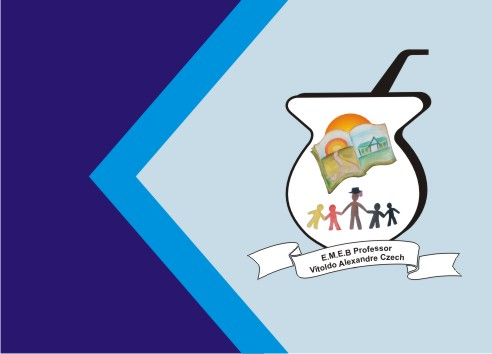 ATIVIDADE DE INGLÊS - 4º ANOCatanduvas, July 12th 2021Today is MondaySpelling bee - Concurso de ortografia/SoletrandoRevisão da avaliação.Agora que você já fez a avaliação, a retire na escola corrigida e refaça as questões que errou no caderno.